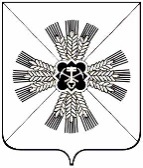 РОССИЙСКАЯ ФЕДЕРАЦИЯКЕМЕРОВСКАЯ ОБЛАСТЬПРОМЫШЛЕННОВСКИЙ МУНИЦИПАЛЬНЫЙ РАЙОНСОВЕТ НАРОДНЫХ ДЕПУТАТОВПРОМЫШЛЕННОВСКОГО МУНИЦИПАЛЬНОГО РАЙОНА5-й созыв, 46-е заседаниеРЕШЕНИЕот 22.12.2016 № 262пгт. ПромышленнаяО дополнительных мерахпо обеспечению безопасности населения на объектах  жизнеобеспечения                                                                                                                       и массового пребывания людейС целью обеспечения безопасности населения, объектов жизнеобеспечения, социальной сферы в период подготовки и проведения общественно-массовых мероприятий и  заслушав информацию первого заместителя главы Промышленновского муниципального района                В.Е. Сереброва, начальника отдела МВД России по Промышленновскому району Е.Р. Урманова, начальника Управления образования  администрации Промышленновского муниципального района Т.В. Мясоедовой,  начальника Управления культуры, молодежной политики, спорта и туризма администрации Промышленновского муниципального района                    О.А. Волошановской о  дополнительных мерах по обеспечению безопасности населения на объектах жизнеобеспечения и массового пребывания людей, Совет народных депутатов Промышленновского муниципального районаРЕШИЛ:1. Признать работу служб и предприятий Промышленновского муниципального района по обеспечению безопасности населения, объектов жизнеобеспечения, профилактике и предупреждению несчастных случаев, обеспечению охраны общественного порядка в местах                        массового пребывания людей удовлетворительной.
         2. Рекомендовать   органам  местного    самоуправления Промышленновского муниципального района принять дополнительные меры по обеспечению безаварийной работы систем жизнеобеспечения населения Промышленновского муниципального района, в том числе в предстоящие новогодние праздники. 3. Рекомендовать начальнику отдела МВД России по Промышленновскому району Е.Р. Урманову, начальнику ЛПП на ст. Промышленная А.А. Карцеву, главам городского и сельских поселений осуществить оценку полноты мер по обеспечению антитеррористической защищенности  мест проведения праздничных мероприятий и массового пребывания людей. При необходимости принять дополнительные меры, направленные на усиление антитеррористической защищенности.4. Главам городского и сельских поселений:4.1. проанализировать состояние противопожарной защиты территорий на заседаниях комиссий по предупреждению и ликвидации чрезвычайных ситуаций и обеспечению пожарной безопасности и утвердить комплекс профилактических мер по предупреждению пожаров и гибели людей;4.2. организовать и провести разъяснительную работу с населением о соблюдении  правил пожарной безопасности и порядка действий при возникновении пожара на территории населенных пунктов, предприятий и организаций;4.3. активизировать работу по пропаганде и добровольному участию населения в решении вопросов противопожарной защиты жилых помещений;4.4. определить порядок и осуществлять постоянный контроль за своевременной очисткой от снега дорог, проездов, подъездов к зданиям с целью беспрепятственного проезда пожарной техники к ним в зимнее время;      4.5. провести проверку и взять на особый контроль утепление источников противопожарного водоснабжения, обустройство незамерзающих прорубей, а так же своевременную их очистку от снега и льда для использования в условиях низких температур.5. Рекомендовать руководителям учреждений и предприятий всех форм собственности принять меры по недопущению чрезвычайных ситуаций в  учреждениях (предприятиях) и прилегающих к ним территориям.6. Рекомендовать начальнику Управления культуры, молодежной политики,  спорта и туризма администрации Промышленновского муниципального района О.А. Волошановской  и  начальнику Управления образования администрации  Промышленновского муниципального района  Т.В. Мясоедовой:  6.1. организовать проведение инструктажей с персоналом культурно-развлекательных, спортивных, образовательных учреждений и других организаций с массовым пребыванием людей «О мерах по предупреждению чрезвычайных ситуаций в период проведения праздничных мероприятий и порядке взаимодействия с экстренными оперативными службами;6.2. провести разъяснительные беседы с учащимися и персоналом образовательных учреждений о правилах пожарной безопасности в период проведения праздничных мероприятий, в том числе о правилах безопасности при пользовании пиротехническими изделиями;6.3. ужесточить контрольно- пропускной режим на время проведения утренников и мероприятий, посвященных Новому году;6.4. провести внеплановые инструктажи с персоналом (сторожами, кочегарами) по действиям при возникновении пожаров и других чрезвычайных ситуаций, особое внимание обратить на электронагревательные приборы (приборы кустарного производства);6.5. провести проверку зданий и помещений на соблюдение правил пожарной безопасности (наличие первичных средств пожаротушения и свободное открывание эвакуационных путей) до начала проведения празднования утренников и других мероприятий, посвященных Новому году.7. Руководителям ресурсоснабжающих организаций обеспечить бесперебойную работу вверенных им организаций.8. Настоящее решение вступает в силу с даты подписания и подлежит обнародованию на официальном сайте администрации Промышленновского муниципального района.9. Контроль за исполнением настоящего решения возложить на председателя комиссии по местному самоуправлению и правоохранительной деятельности (Г.В. Устимова).Председатель Совета народных депутатовПромышленновского муниципального района                 Т.П. МотрийГлаваПромышленновского муниципального района       Д.П. Ильин